NameClassDate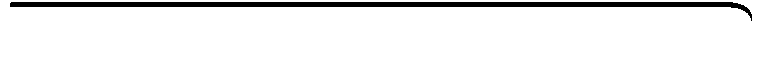 Adding and Subtracting Rational Expressions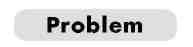 What is the difference ? 	The fractions have like denominators. 	Subtract the numerators. 	Distributive Property 	Simplify the numerator.Adding or subtracting rational expressions is similar to adding or subtracting fractions. First find a common denominator, the LCD. Once the denominator is the same, the numerators can be added to or subtracted from one another. Since numerators and denominators are multiplied by the same number, it is the same as multiplying by 1. After adding or subtracting numerators, simplify, and reduce the rational expressions.For example: What is the sum Because the fractions have different denominators, find the lowest common denominator (LCD). The LCD is the smallest number that both factors have in common.In this case, (8  3)x2 or 24x2 is the LCD. The common denominator is 24x2.Rewrite each fraction using the LCD. 8x2 needs to be multiplied by 3 to equal 24x2. And 3x2 needs to be multiplied by 8 to equal 24x2.Notice that  and Simplify numerators and denominators.Add the numerators.Simplify.NameClassDate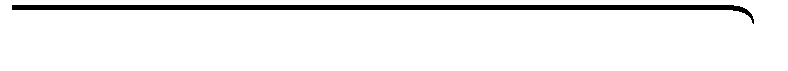 Adding and Subtracting Rational ExpressionsExercisesAdd.1. 	2. 3. 	      4. 5. 	6. 7. 	8. 9. 	10. 11. 	12. Subtract.13. 	14. 15. 	16. 17. 	18. 19. 	20. 21. 	22. 